                                               Book:  Red or Blue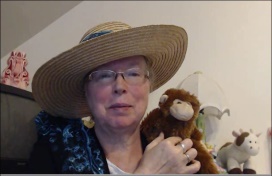                                                                                 (Compare/Contrast)Name: _____________________________Directions:  Color each picture.REDBOTHBLUE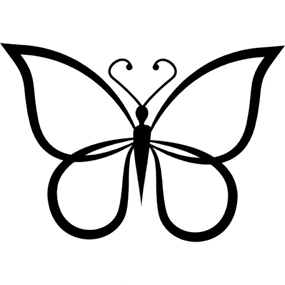 YELLOWBOTHBLACK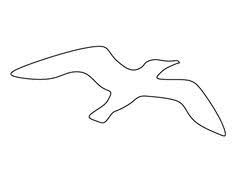 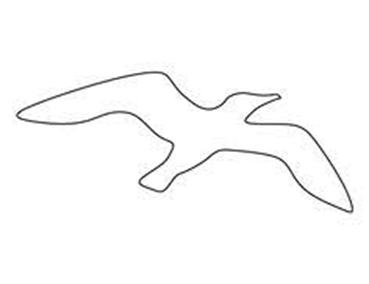 PURPLEBOTHORANGE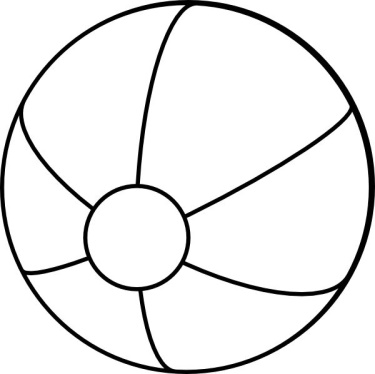 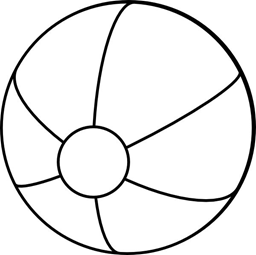 